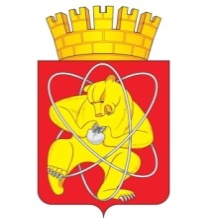 Городской округ«Закрытое административно – территориальное образование  Железногорск Красноярского края»АДМИНИСТРАЦИЯ ЗАТО г. ЖЕЛЕЗНОГОРСКПОСТАНОВЛЕНИЕ05.12.2023                                                                                                          2463г. ЖелезногорскО внесении изменений в постановление Администрации ЗАТО                           г. Железногорск от 22.11.2021 № 2188 «О создании комиссии по осуществлению муниципального земельного контроля на территории ЗАТО Железногорск»В соответствии со статьей 72 Земельного кодекса Российской Федерации, Федеральным законом от 31.07.2020 № 248-ФЗ «О государственном контроле (надзоре) и муниципальном контроле в Российской Федерации», Федеральным законом от 06.10.2003 № 131-ФЗ «Об общих принципах организации местного самоуправления в Российской Федерации», решением Совета депутатов ЗАТО г. Железногорск от 28.09.2021 № 11-113Р «Об утверждении Положения о муниципальном земельном контроле на территории ЗАТО Железногорск», принимая во внимание распоряжение Администрации ЗАТО г. Железногорск от 30.10.2023 № 669пр «О внесении изменений в распоряжение Администрации ЗАТО г. Железногорск от 17.05.2018 № 169пр «Об утверждении Распределения обязанностей между первыми заместителями и заместителями Главы ЗАТО г. Железногорск», руководствуясь Уставом ЗАТО Железногорск,ПОСТАНОВЛЯЮ:1. Внести в постановление Администрации ЗАТО г. Железногорск                    от 22.11.2021 № 2188 «О создании комиссии по осуществлению муниципального земельного контроля на территории ЗАТО Железногорск» изменения, изложив приложение № 2 в новой редакции согласно приложению к настоящему постановлению.2. Отделу управления проектами и документационного, организационного обеспечения деятельности Администрации ЗАТО г. Железногорск (В.Г. Винокурова) довести настоящее постановление до сведения населения через газету «Город и горожане».3. Отделу общественных связей Администрации ЗАТО г. Железногорск (И.С. Архипова) разместить настоящее постановление на официальном сайте Администрации ЗАТО г. Железногорск в информационно-телекоммуникационной сети «Интернет».4. Контроль за исполнением настоящего постановления возложить на первого заместителя Главы ЗАТО г. Железногорск по стратегическому планированию, экономическому развитию и финансам Т.В. Голдыреву. 5. Настоящее постановление  вступает в силу после его официального опубликования.Исполняющий обязанностиГлавы ЗАТО г. Железногорск		                                           Р.И. ВычужанинСОСТАВкомиссии по осуществлению муниципального земельного контроляна территории ЗАТО ЖелезногорскПриложение к постановлению АдминистрацииЗАТО г. Железногорскот   05.12.2023    №   2463Приложение № 2к постановлению АдминистрацииЗАТО г. Железногорскот 22.11.2021 № 2188Голдырева Татьяна Валериевнапервый заместитель Главы ЗАТО г. Железногорск по стратегическому планированию, экономическому развитию и финансам, председатель комиссииКовалев Алексей Владимировичруководитель Управления градостроительства  Администрации ЗАТО г. Железногорск, заместитель председателя комиссии Иващенко Марина Вячеславовнаспециалист 1 категории отдела земельных отношений МКУ «Управление имуществом, землепользования и землеустройства», секретарь комиссии (по согласованию)Члены комиссии:Члены комиссии:Шаталова Ольга Леонидовна  ведущий специалист по жилью отдела муниципального жилищного фонда  Управления градостроительства Администрации ЗАТО г. Железногорск Кураш Василина ЮрьевнаНестерова Татьяна Александровнаведущий специалист отдела земельных отношений МКУ «Управление   имуществом, землепользования и землеустройства» (по согласованию)начальник отдела  земельных отношений МКУ  «Управление   имуществом,  землепользования и землеустройства» (по согласованию)Сивчук Евгения Яковлевна   Шахина Ирина Александровна            директор МКУ «Управление имуществом, землепользования и землеустройства» (по согласованию)главный специалист по экологии технического отдела Управления городского хозяйства Администрации  ЗАТО  г. Железногорск